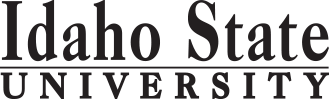                                                                                                                                                                                                 Form Revised 01.24.2018Course Subject and TitleCr. Min. Grade*GE, UU or UM**Sem. OfferedPrerequisiteCo RequisiteSemester OneSemester OneSemester OneSemester OneSemester OneSemester OneSemester OneGE Objective 2: COMM 1101 Principles of Speech3GEGE Objective 1: ENGL 1101 English Composition  3GEAppropriate Placement ScoreRCET 0153A: Basic Electricity & DC Circuit Theory4C-F,SRCET 0153BRCET 0153B: Basic Electricity & AC Circuit Theory4C-F,SRCET 0153ARCET 0155BRCET  0155A: Basic Electricity & DC Circuit Lab2C-F,SRCET 0155BRCET 0155B: Basic Electricity & AC Circuit Lab2C-F,SRCET 0155ARCET 0153B                                                                                            Total18Semester TwoSemester TwoSemester TwoSemester TwoSemester TwoSemester TwoSemester TwoGE Objective 5:  PHYS 1101/1101L Elements of Physics4GERCET 0154A: Analog Control Devices Theory4C-F,SRCET 0153, 0153B, 0155A, 0155BRCET 0156ARCET 0154B: Digital Control Devices Theory4C-F,SRCET 0154A, 0156ARCET 0156BRCET 0156A: Analog Control Devices Lab2C-F,SRCET 0153A, 0153B, 0155A, 0155BRCET 0154ARCET 0156B: Digital Control Devices Lab2C-F,SRCET 0154A, 0156ARCET 0154B                                                                                            Total16Semester Three (Summer)Semester Three (Summer)Semester Three (Summer)Semester Three (Summer)Semester Three (Summer)Semester Three (Summer)Semester Three (Summer)RCET 3331: Laser Systems/Optics Theory4C-SuRCET 0154BRCET 3332RCET 3332: Laser Systems/Optics Laboratory 3C-SuRCET 0156BRCET 3331                                                                     Total7Semester FourSemester FourSemester FourSemester FourSemester FourSemester FourSemester FourRCET 0251: Systems Analog & Digital Theory6C-F,SRCET 0253RCET 0253: Systems Analog & Digital Lab5C-F,SRCET 0156RCET 0251RCET 0264: Introductory Calculus4C-F,SRCET 0251, 0154B or equivalentRCET 0271: Introduction to Lab Simulation Software2C-F,S                                                                       Total17*GE=General Education Objective, UU=Upper Division University, UM= Upper Division Major**See Course Schedule section of Course Policies page in the e-catalog (or input F, S, Su, etc.)2019-2020 Major RequirementsCRGENERAL EDUCATION OBJECTIVES* Satisfy 1, 2, 3, 5 and 6 onlyGENERAL EDUCATION OBJECTIVES* Satisfy 1, 2, 3, 5 and 6 onlyGENERAL EDUCATION OBJECTIVES* Satisfy 1, 2, 3, 5 and 6 onlyGENERAL EDUCATION OBJECTIVES* Satisfy 1, 2, 3, 5 and 6 onlyGENERAL EDUCATION OBJECTIVES* Satisfy 1, 2, 3, 5 and 6 onlyGENERAL EDUCATION OBJECTIVES* Satisfy 1, 2, 3, 5 and 6 only14 Cr.MinRCET, AAS - MAJOR REQUIREMENTS     481. Written English  (6 cr. min)             ENGL 1101 (or equivalent)1. Written English  (6 cr. min)             ENGL 1101 (or equivalent)1. Written English  (6 cr. min)             ENGL 1101 (or equivalent)1. Written English  (6 cr. min)             ENGL 1101 (or equivalent)1. Written English  (6 cr. min)             ENGL 1101 (or equivalent)1. Written English  (6 cr. min)             ENGL 1101 (or equivalent)3RCET 0153A: Basic Electricity and DC Circuit Theory4RCET 0153B: Basic Electricity and AC Circuit Theory42. Spoken English   (3 cr. min)             COMM 11012. Spoken English   (3 cr. min)             COMM 11012. Spoken English   (3 cr. min)             COMM 11012. Spoken English   (3 cr. min)             COMM 11012. Spoken English   (3 cr. min)             COMM 11012. Spoken English   (3 cr. min)             COMM 11013RCET 0154A: Analog Control Devices Theory43. Mathematics      (3 cr. min)            3. Mathematics      (3 cr. min)            3. Mathematics      (3 cr. min)            3. Mathematics      (3 cr. min)            3. Mathematics      (3 cr. min)            3. Mathematics      (3 cr. min)            RCET 0154B: Digital Control Devices Theory44. Humanities, Fine Arts, Foreign Lang.4. Humanities, Fine Arts, Foreign Lang.4. Humanities, Fine Arts, Foreign Lang.4. Humanities, Fine Arts, Foreign Lang.4. Humanities, Fine Arts, Foreign Lang.4. Humanities, Fine Arts, Foreign Lang.4. Humanities, Fine Arts, Foreign Lang.RCET 0155A: Basic Electricity and DC Circuit  Laboratory2RCET 0155B: Basic Electricity and AC Circuit  Laboratory2RCET 0156A: Analog Control Devices  Laboratory25. Natural Sciences                              (1 Course including a lab; 4 cr. min)  5. Natural Sciences                              (1 Course including a lab; 4 cr. min)  5. Natural Sciences                              (1 Course including a lab; 4 cr. min)  5. Natural Sciences                              (1 Course including a lab; 4 cr. min)  5. Natural Sciences                              (1 Course including a lab; 4 cr. min)  5. Natural Sciences                              (1 Course including a lab; 4 cr. min)  5. Natural Sciences                              (1 Course including a lab; 4 cr. min)  RCET 0156B: Digital Control Devices  Laboratory2RCET 0251: Systems Analog and Digital Theory6    PHYS 1101 and 1101 Lab Elements of Physics    PHYS 1101 and 1101 Lab Elements of Physics    PHYS 1101 and 1101 Lab Elements of Physics    PHYS 1101 and 1101 Lab Elements of Physics    PHYS 1101 and 1101 Lab Elements of Physics    PHYS 1101 and 1101 Lab Elements of Physics4RCET 0253: Systems Analog and Digital Laboratory5RCET 0264: Introductory Calculus46. Behavioral and Social Science  (1 course; 3 cr. min)6. Behavioral and Social Science  (1 course; 3 cr. min)6. Behavioral and Social Science  (1 course; 3 cr. min)6. Behavioral and Social Science  (1 course; 3 cr. min)6. Behavioral and Social Science  (1 course; 3 cr. min)6. Behavioral and Social Science  (1 course; 3 cr. min)6. Behavioral and Social Science  (1 course; 3 cr. min)RCET 0271: Introduction to Lab Simulation Software2RCET 3331: Laser Systems/Optics Theory4RCET 3332: Laser Systems/Optics Laboratory3One Course from EITHER Objective 7 OR 8One Course from EITHER Objective 7 OR 8One Course from EITHER Objective 7 OR 8One Course from EITHER Objective 7 OR 8One Course from EITHER Objective 7 OR 8One Course from EITHER Objective 7 OR 8One Course from EITHER Objective 7 OR 87. Critical Thinking   7. Critical Thinking   7. Critical Thinking   7. Critical Thinking   7. Critical Thinking   7. Critical Thinking   8. Information Literacy   8. Information Literacy   8. Information Literacy   8. Information Literacy   8. Information Literacy   8. Information Literacy   9. Cultural Diversity                                                             9. Cultural Diversity                                                             9. Cultural Diversity                                                             9. Cultural Diversity                                                             9. Cultural Diversity                                                             9. Cultural Diversity                                                             9. Cultural Diversity                                                             General Education Elective to reach 15 cr. min.                        General Education Elective to reach 15 cr. min.                        General Education Elective to reach 15 cr. min.                        General Education Elective to reach 15 cr. min.                        General Education Elective to reach 15 cr. min.                        General Education Elective to reach 15 cr. min.                        General Education Elective to reach 15 cr. min.                                                                                                                          Total GE                                                                                                  Total GE                                                                                                  Total GE                                                                                                  Total GE                                                                                                  Total GE                                                                                                  Total GE10Undergraduate Catalog and GE Objectives by Catalog Year Undergraduate Catalog and GE Objectives by Catalog Year Undergraduate Catalog and GE Objectives by Catalog Year Undergraduate Catalog and GE Objectives by Catalog Year Undergraduate Catalog and GE Objectives by Catalog Year Undergraduate Catalog and GE Objectives by Catalog Year Undergraduate Catalog and GE Objectives by Catalog Year Undergraduate Catalog and GE Objectives by Catalog Year Undergraduate Catalog and GE Objectives by Catalog Year Undergraduate Catalog and GE Objectives by Catalog Year Undergraduate Catalog and GE Objectives by Catalog Year Undergraduate Catalog and GE Objectives by Catalog Year Undergraduate Catalog and GE Objectives by Catalog Year Undergraduate Catalog and GE Objectives by Catalog Year Undergraduate Catalog and GE Objectives by Catalog Year Undergraduate Catalog and GE Objectives by Catalog Year Undergraduate Catalog and GE Objectives by Catalog Year Undergraduate Catalog and GE Objectives by Catalog Year Undergraduate Catalog and GE Objectives by Catalog Year Undergraduate Catalog and GE Objectives by Catalog Year Undergraduate Catalog and GE Objectives by Catalog Year MAP Credit SummaryMAP Credit SummaryMAP Credit SummaryMAP Credit SummaryMAP Credit SummaryCRCRMajor Major Major Major Major 4848General Education General Education General Education General Education General Education 1010Free Electives to reach 60Free Electives to reach 60Free Electives to reach 60Free Electives to reach 60Free Electives to reach 6000                                                                                     TOTAL                                                                                     TOTAL                                                                                     TOTAL                                                                                     TOTAL                                                                                     TOTAL5858Graduation Requirement Minimum Credit ChecklistGraduation Requirement Minimum Credit ChecklistGraduation Requirement Minimum Credit ChecklistConfirmedConfirmedConfirmedConfirmedAdvising NotesAdvising NotesMAP Completion Status (for internal use only)MAP Completion Status (for internal use only)MAP Completion Status (for internal use only)MAP Completion Status (for internal use only)MAP Completion Status (for internal use only)MAP Completion Status (for internal use only)MAP Completion Status (for internal use only)DateDateDateDateDateDateDepartment:CAA or COT:CAA or COT:TIM 08/07/2019TIM 08/07/2019TIM 08/07/2019TIM 08/07/2019TIM 08/07/2019Registrar: Registrar: 